                           Career and Employability Services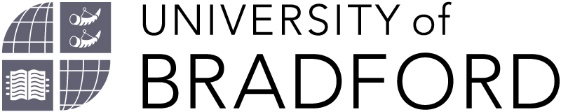 The Bradford Mentoring ProgrammeMENTOR PROFILE FORMPlease provide as much information as possible, as this will greatly assist us with the matching process and enable us to source a suitable match.  Please email your completed form to BradfordMentoringProgramme@bradford.ac.ukPERSONAL DETAILSMENTORING PREFERENCESCAREER KNOWLEDGE AND EXPERIENCEMENTOR DECLARATIONIf selected:I will contribute to the Bradford Mentoring Programme to the best of my ability and will at all times act in accordance with the aims of the Scheme.I will keep in regular contact with my mentee and will inform the Mentoring Coordinator if I encounter any challenges within the partnership. Signature:		Date:	Thank you for taking the time to complete the form and we will be in touch shortlywww.bradford.ac.uk/careersFirst name:First name:First name:First name:Family name:Family name:Family name:Family name:Family name:Family name:Job title:Job title:Job title:Job title:Job title:Job title:Job title:Job title:Job title:Job title:Company name and address:Company name and address:Company name and address:Company name and address:Company name and address:Company name and address:Company name and address:Company name and address:Company name and address:Company name and address:Telephone no:Telephone no:Telephone no:Mobile (if used for work purposes):Mobile (if used for work purposes):Mobile (if used for work purposes):Mobile (if used for work purposes):Mobile (if used for work purposes):Mobile (if used for work purposes):Mobile (if used for work purposes):Personal Email address (if no business email address):Business Email address:Personal Email address (if no business email address):Business Email address:Personal Email address (if no business email address):Business Email address:Personal Email address (if no business email address):Business Email address:Personal Email address (if no business email address):Business Email address:Personal Email address (if no business email address):Business Email address:Personal Email address (if no business email address):Business Email address:Personal Email address (if no business email address):Business Email address:Personal Email address (if no business email address):Business Email address:Personal Email address (if no business email address):Business Email address:LinkedIn profile (optional):                                        LinkedIn profile (optional):                                        LinkedIn profile (optional):                                        University of Bradford graduate University of Bradford graduate University of Bradford graduate YesNoMBA student/graduateMBA student/graduateGender:Gender:Gender:Gender:Gender:MaleFemaleDo you have a disability:Do you have a disability:Do you have a disability:Do you have a disability:Do you have a disability:YesNoNoNoNoIf you require any special assistance or facilities e.g. interpreter, wheelchair access, please specify:If you require any special assistance or facilities e.g. interpreter, wheelchair access, please specify:If you require any special assistance or facilities e.g. interpreter, wheelchair access, please specify:If you require any special assistance or facilities e.g. interpreter, wheelchair access, please specify:If you require any special assistance or facilities e.g. interpreter, wheelchair access, please specify:If you require any special assistance or facilities e.g. interpreter, wheelchair access, please specify:If you require any special assistance or facilities e.g. interpreter, wheelchair access, please specify:If you require any special assistance or facilities e.g. interpreter, wheelchair access, please specify:If you require any special assistance or facilities e.g. interpreter, wheelchair access, please specify:If you require any special assistance or facilities e.g. interpreter, wheelchair access, please specify:Ethnic Origin: (please tick the box which best describes your ethnic origin)Ethnic Origin: (please tick the box which best describes your ethnic origin)Ethnic Origin: (please tick the box which best describes your ethnic origin)Ethnic Origin: (please tick the box which best describes your ethnic origin)Ethnic Origin: (please tick the box which best describes your ethnic origin)Ethnic Origin: (please tick the box which best describes your ethnic origin)Ethnic Origin: (please tick the box which best describes your ethnic origin)Ethnic Origin: (please tick the box which best describes your ethnic origin)Ethnic Origin: (please tick the box which best describes your ethnic origin)Ethnic Origin: (please tick the box which best describes your ethnic origin)Asian or Asian British - Bangladeshi    Mixed - White and Black AfricanMixed - White and Black AfricanMixed - White and Black AfricanMixed - White and Black AfricanMixed - White and Black AfricanMixed - White and Black AfricanMixed - White and Black AfricanAsian or Asian British - Indian   Mixed - White and Black CaribbeanMixed - White and Black CaribbeanMixed - White and Black CaribbeanMixed - White and Black CaribbeanMixed - White and Black CaribbeanMixed - White and Black CaribbeanMixed - White and Black CaribbeanAsian or Asian British - Pakistani  Mixed - White and AsianMixed - White and AsianMixed - White and AsianMixed - White and AsianMixed - White and AsianMixed - White and AsianMixed - White and AsianAsian - other backgroundMixed - other backgroundMixed - other backgroundMixed - other backgroundMixed - other backgroundMixed - other backgroundMixed - other backgroundMixed - other backgroundBlack or Black British - AfricanWhite BritishWhite BritishWhite BritishWhite BritishWhite BritishWhite BritishWhite BritishBlack or Black British - CaribbeanWhite IrishWhite IrishWhite IrishWhite IrishWhite IrishWhite IrishWhite IrishBlack - other backgroundWhite - other backgroundWhite - other backgroundWhite - other backgroundWhite - other backgroundWhite - other backgroundWhite - other backgroundWhite - other backgroundChinese or other ethnic background - ChineseOther ethnic backgroundOther ethnic backgroundOther ethnic backgroundOther ethnic backgroundOther ethnic backgroundOther ethnic backgroundOther ethnic backgroundWould you prefer to work with a mentee from a particular background?Would you prefer to work with a mentee from a particular background?Would you prefer to work with a mentee from a particular background?Would you prefer to work with a mentee from a particular background?GenderMaleFemaleNo PreferenceEthnicityYesNoNo PreferenceDisabilityYesNoNo PreferencePlease provide detail on preferences, where appropriate  Please provide detail on preferences, where appropriate  Please provide detail on preferences, where appropriate  Please provide detail on preferences, where appropriate  Please indicate the sector(s) which best describe your area of work Please indicate the sector(s) which best describe your area of work Please indicate the sector(s) which best describe your area of work Please indicate the sector(s) which best describe your area of work Please indicate the sector(s) which best describe your area of work Please indicate the sector(s) which best describe your area of work AdministrationFinancePersonnelArts & Cultural IndustriesGovernmentPoliceBrewing & Licensed TradeHealth & BeautyPublishingChemical IndustryHotels & CateringRegenerationComputing & ITInsuranceRetailConstruction & SurveyingLawSecurityDesignManagement & ConsultancyScience & TechnologyEducationMarket ResearchSocial ServicesEngineeringMarketing & SalesSports & LeisureEnvironmentMediaTrainingFashion & TextilesMedicine & DentistryVoluntary SectorOther (please describe):Other (please describe):Other (please describe):Other (please describe):Other (please describe):Other (please describe):Please briefly describe your current role (i.e. the main functions / duties of your post):Please briefly describe your current role (i.e. the main functions / duties of your post):Please briefly describe your current role (i.e. the main functions / duties of your post):Please briefly describe your current role (i.e. the main functions / duties of your post):Please briefly describe your current role (i.e. the main functions / duties of your post):Please briefly describe your current role (i.e. the main functions / duties of your post):Are there other sectors / areas where you feel you could offer advice and information? (please describe)Are there other sectors / areas where you feel you could offer advice and information? (please describe)Are there other sectors / areas where you feel you could offer advice and information? (please describe)Are there other sectors / areas where you feel you could offer advice and information? (please describe)Are there other sectors / areas where you feel you could offer advice and information? (please describe)Are there other sectors / areas where you feel you could offer advice and information? (please describe)Are there other sectors / areas where you feel you could offer advice and information? (please describe)Are there other sectors / areas where you feel you could offer advice and information? (please describe)Are there other sectors / areas where you feel you could offer advice and information? (please describe)Are there other sectors / areas where you feel you could offer advice and information? (please describe)Are there other sectors / areas where you feel you could offer advice and information? (please describe)Are there other sectors / areas where you feel you could offer advice and information? (please describe)Are there other sectors / areas where you feel you could offer advice and information? (please describe)Are there other sectors / areas where you feel you could offer advice and information? (please describe)     Please RANK THE TOP 5 areas of expertise where you feel you can offer advice and support:     Please RANK THE TOP 5 areas of expertise where you feel you can offer advice and support:     Please RANK THE TOP 5 areas of expertise where you feel you can offer advice and support:     Please RANK THE TOP 5 areas of expertise where you feel you can offer advice and support:     Please RANK THE TOP 5 areas of expertise where you feel you can offer advice and support:     Please RANK THE TOP 5 areas of expertise where you feel you can offer advice and support:     Please RANK THE TOP 5 areas of expertise where you feel you can offer advice and support:     Please RANK THE TOP 5 areas of expertise where you feel you can offer advice and support:     Please RANK THE TOP 5 areas of expertise where you feel you can offer advice and support:     Please RANK THE TOP 5 areas of expertise where you feel you can offer advice and support:     Please RANK THE TOP 5 areas of expertise where you feel you can offer advice and support:     Please RANK THE TOP 5 areas of expertise where you feel you can offer advice and support:     Please RANK THE TOP 5 areas of expertise where you feel you can offer advice and support:Career choice & directionCareer choice & directionCareer choice & directionApplications & entry requirementsApplications & entry requirementsApplications & entry requirementsQualities needed to succeed in chosen careerQualities needed to succeed in chosen careerQualities needed to succeed in chosen careerNetworkingNetworkingNetworkingBuilding professional relationshipsBuilding professional relationshipsBuilding professional relationshipsTime management and prioritising deadlinesTime management and prioritising deadlinesTime management and prioritising deadlinesCommunication skillsCommunication skillsCommunication skillsPresentation skillsPresentation skillsPresentation skillsAssertivenessAssertivenessAssertivenessGroup working and team skillsGroup working and team skillsGroup working and team skillsDealing with and overcoming problemsDealing with and overcoming problemsDealing with and overcoming problemsBuilding confidenceBuilding confidenceBuilding confidenceInterview preparation Interview preparation Interview preparation Professional behaviour Professional behaviour Professional behaviour Insight into specific career choice Insight into specific career choice Insight into specific career choice Decision making Decision making Decision making Self marketing strategySelf marketing strategySelf marketing strategyContinuing training and developmentContinuing training and developmentContinuing training and developmentAdditional information / areas of expertise (please detail): Additional information / areas of expertise (please detail): Additional information / areas of expertise (please detail): Additional information / areas of expertise (please detail): Additional information / areas of expertise (please detail): Additional information / areas of expertise (please detail): Additional information / areas of expertise (please detail): Additional information / areas of expertise (please detail): Additional information / areas of expertise (please detail): Additional information / areas of expertise (please detail): Additional information / areas of expertise (please detail): Additional information / areas of expertise (please detail): Additional information / areas of expertise (please detail): Please indicate your preferred methods for contact with your mentee (tick all that appropriate):Please indicate your preferred methods for contact with your mentee (tick all that appropriate):Please indicate your preferred methods for contact with your mentee (tick all that appropriate):Please indicate your preferred methods for contact with your mentee (tick all that appropriate):Please indicate your preferred methods for contact with your mentee (tick all that appropriate):Please indicate your preferred methods for contact with your mentee (tick all that appropriate):Please indicate your preferred methods for contact with your mentee (tick all that appropriate):Please indicate your preferred methods for contact with your mentee (tick all that appropriate):Please indicate your preferred methods for contact with your mentee (tick all that appropriate):Please indicate your preferred methods for contact with your mentee (tick all that appropriate):Please indicate your preferred methods for contact with your mentee (tick all that appropriate):Please indicate your preferred methods for contact with your mentee (tick all that appropriate):Please indicate your preferred methods for contact with your mentee (tick all that appropriate):Face-to-faceTelephoneTelephoneTelephoneEmailEmailSkypeDo you have any knowledge or prior experience of mentoring? If so, please provide brief detail Do you have any knowledge or prior experience of mentoring? If so, please provide brief detail Do you have any knowledge or prior experience of mentoring? If so, please provide brief detail Do you have any knowledge or prior experience of mentoring? If so, please provide brief detail Do you have any knowledge or prior experience of mentoring? If so, please provide brief detail Do you have any knowledge or prior experience of mentoring? If so, please provide brief detail Do you have any knowledge or prior experience of mentoring? If so, please provide brief detail Do you have any knowledge or prior experience of mentoring? If so, please provide brief detail Do you have any knowledge or prior experience of mentoring? If so, please provide brief detail Do you have any knowledge or prior experience of mentoring? If so, please provide brief detail Do you have any knowledge or prior experience of mentoring? If so, please provide brief detail Do you have any knowledge or prior experience of mentoring? If so, please provide brief detail Do you have any knowledge or prior experience of mentoring? If so, please provide brief detail “A little more about me” – Mentees are always keen to know more about you so please provide us with information that will give your mentee a broader insight into your background.  You may wish to include: reasons for applying, hobbies & interests, memberships, educational / family background, voluntary pursuits, or anything else that it may be useful for your potential mentee to know…